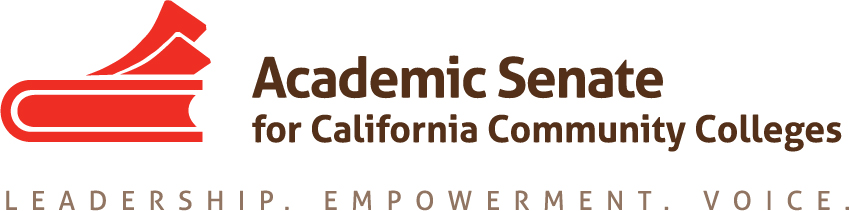 Curriculum Committee MeetingDate:  Saturday, 25 February 201710:00 AM – 3:00 PMLocation:  Mt. San Antonio College Administration Building (4-2440)1100 N Grand Ave, Walnut, CA 91789Parking in Lot B3:  Permits Have Been Sent CCC Confer Passcode:  4895721-888-450-4821MinutesCall to Order at 10:10Welcome and Introductions + NotetakerMembers present:  Dolores Davison (chair); Randy Beach, Michael Bowen, Karen Daar, Dan Keller, Alejandro Lomeli (for Quincy Taylor), Michelle Sampat, Michael WylyGuests Present:  Marie Boyd, Craig RutanDiscussion items, with action as neededCurriculum Paper on Course Outlines of Record submitted for approval at spring plenaryPlenary PresentationsCurriculum panelCurriculum panel follow up Dual Enrollment Michelle Sampat and Michael Wyly will be present to assistCurriculum Institute – 12-15 July 2017 in RiversideAll members expected to attend and present Anticipating 700 people in attendance this year Program draft completed and ready to submit to exec for March meeting; final draft due in April AnnouncementsUpcoming Events:Executive Committee Meeting, Foothill College (Los Altos Hills), Friday 3 March/Hotel De Anza, San Jose, Saturday, 4 March September 2016Area Meetings, 24-25 March 2017 (locations vary)Executive Committee Meeting, Wednesday 18 April, San Mateo MarriottASCCC Spring Plenary Session, Thursday – Saturday, 19-21 April 2017, Marriott San Mateo Other announcements?Adjournment